День местного самоуправления в России         Ежегодно 21 апреля, начиная с 2013 года, в России празднуется День местного самоуправления. Указ об учреждении этого нового праздника президент России Владимир Путин подписал 10 июня 2012 года. Как говорится в этом документе, новая дата вводится в календарь «в целях повышения роли и значения института местного самоуправления, развития демократии и гражданского общества».          Органам власти государства, регионов и муниципалитетов рекомендуется 21 апреля проводить праздничные мероприятия.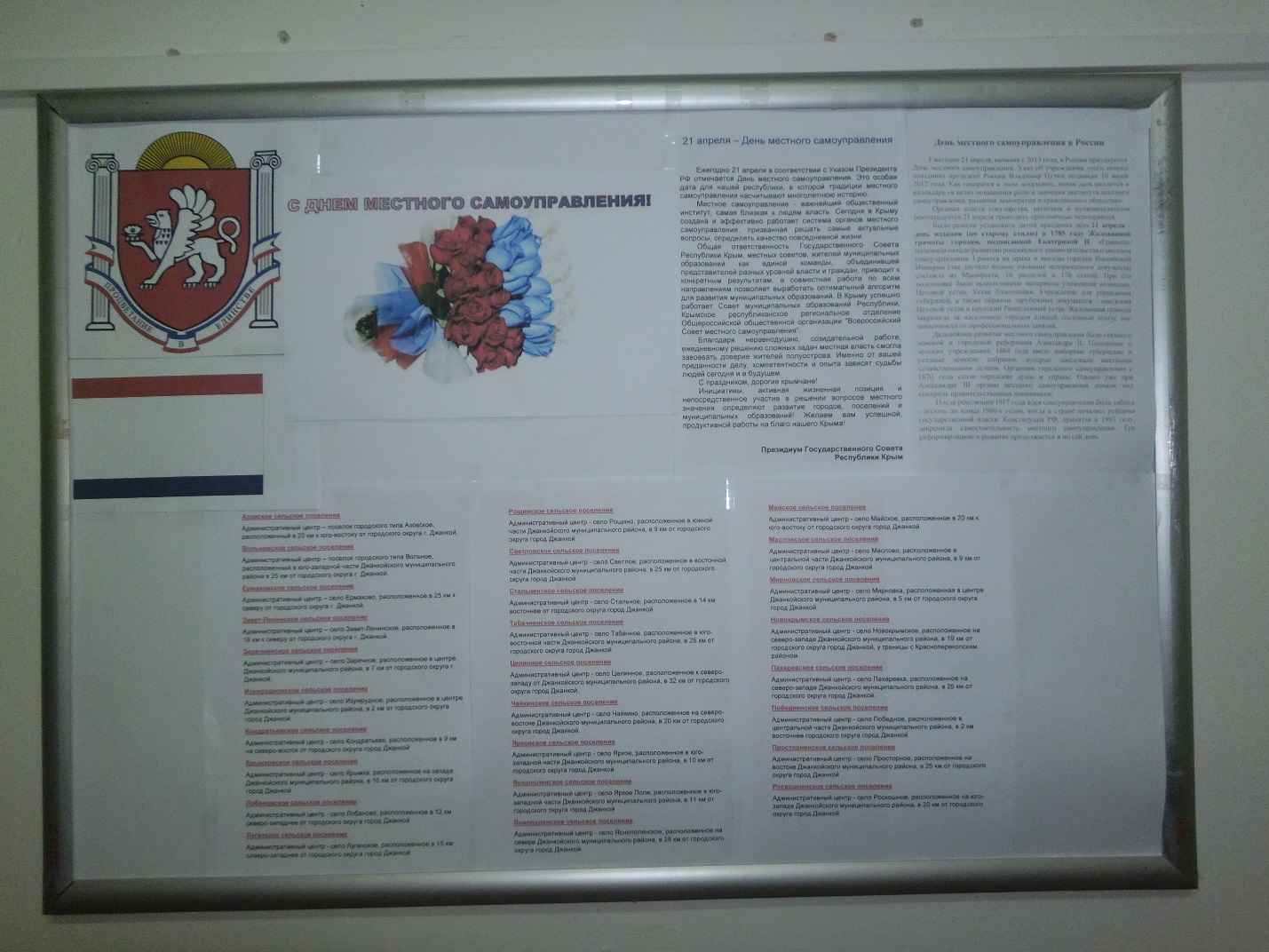           Было решено установить датой праздника день 21 апреля - день издания (по старому стилю) в 1785 году Жалованной грамоты городам, подписанной Екатериной II. «Грамота» положила начало развитию российского законодательства о местном самоуправлении. Грамота на права и выгоды городам Российской Империи (так звучало полное название исторического документа) состояла из Манифеста, 16 разделов и 178 статей. При его подготовке были использованы материалы уложенной комиссии, Цеховой устав, Устав благочиния, Учреждение для управления губернией, а также образцы зарубежных документов - шведский Цеховой устав и прусский Ремесленный устав. Жалованная грамота закрепила за населением городов единый сословный статус вне зависимости от профессиональных занятий.        Дальнейшее развитие местного самоуправления было связано с земской и городской реформами Александра II. Положение о земских учреждениях 1864 года ввело выборные губернские и уездные земские собрания, которые заведовали местными хозяйственными делами. Органами городского самоуправления с 1870 года стали городские думы и управы. Однако уже при Александре III органы местного самоуправления попали под контроль правительственных чиновников.         После революции 1917 года идея самоуправления была забыта - вплоть до конца 1980-х годов, когда в стране началась реформа государственной власти. Конституция РФ, принятая в 1993 году, закрепила самостоятельность местного самоуправления. Его реформирование и развитие продолжается и по сей день.